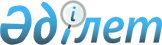 Об утверждении Правил установления сроков для зачета излишне уплаченной суммы налога и другого обязательного платежа в бюджет, пеней в счет погашения налоговой задолженности бездействующего налогоплательщика, обращения налоговых органов в суд и списания сумм излишне уплаченной суммы налога и другого обязательного платежа в бюджет, пени, превышения суммы налога на добавленную стоимость, относимого в зачет, над суммой начисленного налога
					
			Утративший силу
			
			
		
					Приказ Министра финансов Республики Казахстан от 29 декабря 2008 года № 623. Зарегистрирован в Министерстве юстиции Республики Казахстан 31 декабря 2008 года № 5458. Утратил силу приказом Министра финансов Республики Казахстан от 25 июля 2013 года № 365

      Сноска. Утратил силу приказом Министра финансов РК от 25.07.2013 № 365.      В соответствии со статьей 31 Закона Республики Казахстан «О введении в действие Кодекса Республики Казахстан «О налогах и других обязательных платежах в бюджет» (Налоговый кодекс)» ПРИКАЗЫВАЮ:



      1. Утвердить прилагаемые Правила установления сроков для зачета излишне уплаченной суммы налога и другого обязательного платежа в бюджет, пеней в счет погашения налоговой задолженности бездействующего налогоплательщика, обращения налоговых органов в суд и списания излишне уплаченной суммы налога и другого обязательного платежа в бюджет, пени, превышения суммы налога на добавленную стоимость, относимого в зачет, над суммой начисленного налога . 



      2. Ответственность за исполнение настоящего приказа возложить на начальников департаментов по областям, городам Астана и Алматы, на территории специальных экономических зон. 



      3. Налоговому комитету Министерства финансов Республики Казахстан (Ергожин Д.Е.) обеспечить государственную регистрацию настоящего приказа в Министерстве юстиции Республики Казахстан и довести настоящий приказ до сведения налоговых департаментов по областям, городам Астана и Алматы, на территории специальных экономических зон. 



      4. Контроль за исполнением настоящего приказа возложить на Председателя Налогового комитета Министерства финансов Республики Казахстан Ергожина Д.Е. 



      5. Настоящий приказ вводится в действие со дня первого официального опубликования и распространяется на отношения, возникающие с 1 января 2009 года.        Министр финансов 

       Республики Казахстан                       Б. Жамишев Утверждены          

приказом Министра финансов 

Республики Казахстан    

от 29 декабря 2008 года № 623  

Правила установления сроков для зачета излишне уплаченной суммы 

налога и другого обязательного платежа в бюджет, пеней в счет 

погашения налоговой задолженности бездействующего 

налогоплательщика, обращения налоговых органов в суд и списания 

сумм излишне уплаченной суммы налога и другого обязательного 

платежа в бюджет, пени, превышения суммы налога на добавленную 

стоимость, относимого в зачет, над суммой начисленного налога 

      1. Настоящие Правила разработаны в соответствии со статьей 31 Закона Республики Казахстан «О введении в действие Кодекса Республики Казахстан «О налогах и других обязательных платежах в бюджет» (Налоговый кодекс)» и устанавливают сроки для зачета излишне уплаченной суммы налога и другого обязательного платежа в бюджет, пеней в счет погашения налоговой задолженности бездействующего налогоплательщика, обращения налоговых органов в суд и списания излишне уплаченной суммы налога и другого обязательного платежа в бюджет, пени, превышения суммы налога на добавленную стоимость, относимого в зачет, над суммой начисленного налога. 



      2. В течение десяти рабочих дней со дня введения в действие Правил в налоговых органах создается комиссия для списания с лицевого счета бездействующего налогоплательщика излишне уплаченной суммы налога и другого обязательного платежа в бюджет, пени, превышения суммы налога на добавленную стоимость, относимого в зачет, над суммой начисленного налога (далее – комиссия). 



      В состав комиссии включаются должностные лица: 



      1) центра приема и обработки отчетности; 



      2) юридической службы; 



      3) ответственные за ведение учета и лицевых счетов налогоплательщиков; 



      4) ответственные за регистрацию налогоплательщиков. 



      Комиссию возглавляет председатель, который является руководителем налогового органа. 



      Председатель вправе включать в состав комиссии иных должностных лиц налогового органа. 



       3. В течение тридцати рабочих дней со дня создания комиссии производится инвентаризация лицевых счетов налогоплательщиков, по завершению которой составляются списки бездействующих налогоплательщиков, имеющих свыше пяти лет с момента образования на лицевых счетах по состоянию на 1 января 2009 года: 



      1) излишне уплаченную сумму налога и другого обязательного платежа в бюджет, пени согласно приложению 1 к настоящим Правилам; 



      2) превышение суммы налога на добавленную стоимость, относимого в зачет, над суммой начисленного налога согласно приложению 2 к настоящим Правилам. 



      4. В течение пяти рабочих дней после завершения инвентаризации лицевых счетов списки, указанные в подпунктах 1) и 2) пункта 3 настоящих Правил, передаются комиссии. 



      5. В течение сорока рабочих дней по списку, указанному в подпункте 1) пункта 3 настоящих Правил и злишне уплаченная сумма налога и другого обязательного платежа в бюджет, пени, числящаяся по состоянию на 1 января 2009 года в лицевом счете бездействующего налогоплательщика свыше пяти лет с момента ее образования, подлежит зачету в счет погашения его налоговой задолженности в порядке, изложенном в пунктах 6-8 настоящих Правил. 



      6. И злишне уплаченная сумма налога: 



      1) в счет погашения пеней и штрафов по данному виду налога; 



      2) в счет погашения недоимки, пеней и штрафов по другим видам налогов и других обязательных платежей в бюджет. 



      7. И злишне уплаченная сумма другого обязательного платежа в бюджет: 



      1) в счет погашения пеней и штрафов по данному виду другого обязательного платежа в бюджет; 



      2) в счет погашения недоимки, пеней и штрафов по налогам и другим видам других обязательных платежей в бюджет. 



      8. И злишне уплаченная сумма пени в бюджет: 



      1) в счет погашения недоимки и штрафов по данному виду налога и другого обязательного платежа в бюджет; 



      2) в счет погашения недоимки, пеней и штрафов по другим видам налогов и других обязательных платежей в бюджет. 



      9. В течение пяти рабочих дней со дня проведения зачета в соответствии с пунктами 6-8 настоящих Правил, комиссия утверждает списки налогоплательщиков, у которых на лицевом счете: 



      1) имеется остаток излишне уплаченной суммы согласно приложению 3 к настоящим Правилам; 



      2) сальдо по всем графам равно нулю согласно приложению 4 к настоящим Правилам. 



      10. Комиссия утверждает список бездействующих налогоплательщиков указанных в подпункте 2) пункта 3 к настоящим Правилам. 



      Зачет превышения суммы налога на добавленную стоимость, относимого в зачет, над суммой начисленного налога, в счет погашения налоговой задолженности не проводится. 



      11. В течение тридцати рабочих дней со дня утверждения списков бездействующих налогоплательщиков согласно приложениям 2 и 3 к настоящим Правилам в суд направляются исковые заявления о списании с лицевого счета бездействующего налогоплательщика остатка излишне уплаченной суммы налога и другого обязательного платежа в бюджет, пени, превышения суммы налога на добавленную стоимость, относимого в зачет, над суммой начисленного налога, в порядке, установленном законодательством Республики Казахстан. 



       

12. В течение тридцати рабочих дней со дня вступления в законную силу соответствующего решения суда в лицевом счете бездействующего налогоплательщика сумма, подлежащая списанию, проводится к «начислению» по «Реестру к начислению (уменьшению) сумм налогов и других обязательных платежей, обязательных пенсионных взносов, социальных отчислений и пени». 



      В графе лицевого счета «Содержание операции и документ, на основании которого производится запись (ввод)» указывается: 



      «Решение № ___ суда о списании суммы с лицевого счета налогоплательщика от «___»________ 2009 г.». 



      13. Налоговыми органами в течение пятнадцати рабочих дней после завершения работы по списанию с лицевого счета бездействующего налогоплательщика излишне уплаченной суммы налога и другого обязательного платежа в бюджет, пени, превышения суммы налога на добавленную стоимость, относимого в зачет, над суммой начисленного налога составляются отчеты по формам: 



      1) согласно приложению 5 к настоящим Правилам; 



      2) согласно приложению 6 к настоящим Правилам. 



      14. Отчеты по форме согласно приложениям 5 и 6 к настоящим Правилам представляются налоговыми управлениями по районам, городам и районам в городах в налоговые департаменты по областям, городам Астана и Алматы в течение срока, указанного в пункте 13 настоящих Правил. 



      15. Налоговыми департаментами по областям, городам Астана и Алматы, на территории специальных экономических зон в течение пятнадцати рабочих дней со дня получения отчетов, указанных в пункте 14 настоящих Правил, представляется обобщенные отчеты по форме согласно приложениям 5 и 6 к настоящим Правилам в Налоговый комитет Министерства финансов Республики Казахстан. 

Приложение 1                             

к Правилам установления сроков для зачета 

излишне уплаченной суммы налога и другого 

обязательного платежа в бюджет, пеней в  

счет погашения налоговой задолженности   

бездействующего налогоплательщика,       

обращения налоговых органов в суд и      

списания сумм излишне уплаченной суммы   

налога и другого обязательного платежа в 

бюджет, пени, превышения суммы налога на 

добавленную стоимость, относимого в      

зачет, над суммой начисленного налога    

                                  Список 

        бездействующих налогоплательщиков, имеющих свыше пяти 

    лет с момента образования по состоянию на 1 января 2009 года 

    на лицевых счетах излишне уплаченные суммы налога и другого 

                обязательного платежа в бюджет, пени    _______________________________________________________________ 

                    (наименование налогового органа) 

  Подписи членов комиссии с указанием должности и Ф.И.О.: 

____________________________________       « ___ »________________ 

         (число, месяц, год) 

Приложение 2                             

к Правилам установления сроков для зачета 

излишне уплаченной суммы налога и другого 

обязательного платежа в бюджет, пеней в  

счет погашения налоговой задолженности   

бездействующего налогоплательщика,       

обращения налоговых органов в суд в      

порядке, установленном законодательством 

Республики Казахстан, списания сумм      

излишне уплаченной суммы налога и другого 

обязательного платежа в бюджет, пени,    

превышения суммы налога на добавленную   

стоимость, относимого в зачет, над       

суммой начисленного налога               Утверждаю:                               

М.П. Руководитель налогового органа:     

______________________________           

« ___ »________________                  

(число, месяц, год)                    

                                  Список 

          бездействующих налогоплательщиков, имеющих свыше 

       пяти лет с момента образования по состоянию на 1 января 

        2009 года на лицевых счетах превышение суммы налога на 

        добавленную стоимость, относимого в зачет, над суммой 

                          начисленного налога   _______________________________________________________________ 

                 (наименование налогового органа) Подписи членов комиссии с указанием должности и Ф.И.О.: 

____________________________________ 

Приложение 3                             

к Правилам установления сроков для зачета 

излишне уплаченной суммы налога и другого 

обязательного платежа в бюджет, пеней в  

счет погашения налоговой задолженности   

бездействующего налогоплательщика,       

обращения налоговых органов в суд и      

списания сумм излишне уплаченной суммы   

налога и другого обязательного платежа в 

бюджет, пени, превышения суммы налога на 

добавленную стоимость, относимого в      

зачет, над суммой начисленного налога    Утверждаю:                               

М.П. Руководитель налогового органа:     

______________________________           

«___»________________                    

(число, месяц, год)                     

                                  Список 

        бездействующих налогоплательщиков, имеющих на лицевом 

         счете остаток суммы после проведения зачета излишне 

          уплаченной суммы налога и другого обязательного 

                          платежа в бюджет, пени       __________________________________________________________ 

                     (наименование налогового органа)                                                              (тенге) Подписи членов комиссии с указанием должности и Ф.И.О.: 

____________________________________ 

Приложение 4                             

к Правилам установления сроков для зачета 

излишне уплаченной суммы налога и другого 

обязательного платежа в бюджет, пеней в  

счет погашения налоговой задолженности   

бездействующего налогоплательщика,       

обращения налоговых органов в суд и      

списания сумм излишне уплаченной суммы   

налога и другого обязательного платежа в 

бюджет, пени, превышения суммы налога на 

добавленную стоимость, относимого в      

зачет, над суммой начисленного налога    Утверждаю:                   

М.П. Руководитель налогового органа:     

______________________________           

« ___ »________________                  

    (число, месяц, год)                 

                             Список 

  бездействующих налогоплательщиков, имеющих сальдо нуль по 

  всем графам лицевого счета после проведения зачета излишне 

    уплаченной суммы налога и другого обязательного платежа 

                         в бюджет, пени __________________________________________________________ 

              (наименование налогового органа)                                                        (тенге) Подписи членов комиссии с указанием должности и Ф.И.О.: ____________________________________ 

Приложение 5                             

к Правилам установления сроков для зачета 

излишне уплаченной суммы налога и другого 

обязательного платежа в бюджет, пеней в  

счет погашения налоговой задолженности   

бездействующего налогоплательщика,       

обращения налоговых органов в суд и      

списания сумм излишне уплаченной суммы   

налога и другого обязательного платежа в 

бюджет, пени, превышения суммы налога на 

добавленную стоимость, относимого в      

зачет, над суммой начисленного налога    Утверждаю:                               

Руководитель налогового органа           

_____________________________            

М.П.                                     

                                 Отчет 

       о списании с лицевого счета налогоплательщика суммы 

      налога и другого обязательного платежа в бюджет, пени, 

        превышение суммы налога на добавленную стоимость, 

       относимого в зачет, над суммой начисленного налога       __________________________________________________________ 

             (полное наименование налогового органа) Исп. _______________ (Ф.И.О. должность, № телефона) 

Приложение 6                             

к Правилам установления сроков для зачета 

излишне уплаченной суммы налога и другого 

обязательного платежа в бюджет, пеней в  

счет погашения налоговой задолженности   

бездействующего налогоплательщика,       

обращения налоговых органов в суд и      

списания сумм излишне уплаченной суммы   

налога и другого обязательного платежа в 

бюджет, пени, превышения суммы налога на 

добавленную стоимость, относимого в      

зачет, над суммой начисленного налога    Утверждаю:                                

Руководитель налогового органа            

_____________________________             

М.П.                                      

                                Отчет 

о списании с лицевых счетов бездействующих налогоплательщиков, 

      имеющих сальдо нуль по всем графам лицевого счета после 

         проведения зачета излишне уплаченной суммы налога 

           и другого обязательного платежа в бюджет, пени       __________________________________________________________ 

               (полное наименование налогового органа) 

  Исп. _______________ 

(Ф.И.О. должность, № телефона) 
					© 2012. РГП на ПХВ «Институт законодательства и правовой информации Республики Казахстан» Министерства юстиции Республики Казахстан
				№ 

п/п РНН 

нало- 

гопла- 

тель- 

щика Наимено- 

вание 

налого- 

пла- 

тель- 

щика Дата, месяц, 

год признания 

налогопла- 

тельщика 

бездей- 

ствующим Излишне уплаченная сумма налога и 

другого обязательного платежа в 

бюджет, пени на 1 января 2009 года 

(тенге) Излишне уплаченная сумма налога и 

другого обязательного платежа в 

бюджет, пени на 1 января 2009 года 

(тенге) Излишне уплаченная сумма налога и 

другого обязательного платежа в 

бюджет, пени на 1 января 2009 года 

(тенге) Излишне уплаченная сумма налога и 

другого обязательного платежа в 

бюджет, пени на 1 января 2009 года 

(тенге) Излишне уплаченная сумма налога и 

другого обязательного платежа в 

бюджет, пени на 1 января 2009 года 

(тенге) № 

п/п РНН 

нало- 

гопла- 

тель- 

щика Наимено- 

вание 

налого- 

пла- 

тель- 

щика Дата, месяц, 

год признания 

налогопла- 

тельщика 

бездей- 

ствующим КБК 

на- 

лога/ 

пла- 

тежа Сумма 

нало- 

га/ 

пла- 

тежа Дата 

обра- 

зова- 

ния Сумма 

пени Дата 

образо- 

вания 1 2 3 4 5 6 7 8 9 Итого: X X X X X № 

п/п РНН нало- 

гопла- 

тельщика Наимено- 

вание 

налого- 

платель- 

щика Дата, месяц, 

год призна- 

ния налого- 

плательщика 

бездей- 

ствующим Превышение суммы налога на 

добавленную стоимость, 

относимого в зачет, над 

суммой начисленного налога 

на 1 января 2009 года (тенге) Превышение суммы налога на 

добавленную стоимость, 

относимого в зачет, над 

суммой начисленного налога 

на 1 января 2009 года (тенге) № 

п/п РНН нало- 

гопла- 

тельщика Наимено- 

вание 

налого- 

платель- 

щика Дата, месяц, 

год призна- 

ния налого- 

плательщика 

бездей- 

ствующим Сумма налога Дата 

образования 1 2 3 4 5 6 Итого: X X X № 

п/п РНН 

налого- 

пла- 

тель- 

щика Наиме- 

нование 

налого- 

пла- 

тель- 

щика Дата, 

месяц, 

год 

приз- 

нания 

нало- 

гопла- 

тель- 

щика 

без- 

дей- 

ству- 

ющим Излишне 

уплачен- 

ная 

сумма 

налога/ 

платежа, 

пени КБК 

нало- 

га/ 

пла- 

тежа Погашено налоговой 

задолженности Погашено налоговой 

задолженности Погашено налоговой 

задолженности Погашено налоговой 

задолженности № 

п/п РНН 

налого- 

пла- 

тель- 

щика Наиме- 

нование 

налого- 

пла- 

тель- 

щика Дата, 

месяц, 

год 

приз- 

нания 

нало- 

гопла- 

тель- 

щика 

без- 

дей- 

ству- 

ющим Излишне 

уплачен- 

ная 

сумма 

налога/ 

платежа, 

пени КБК 

нало- 

га/ 

пла- 

тежа всего 

пога- 

шено 

нало- 

говой 

за- 

дол- 

жен- 

ности сумма 

нало- 

га/ 

пла- 

тежа с 

у 

м 

м 

а п 

е 

н 

и остаток 

излишне 

уплачен- 

ной суммы 

налога/ 

платежа, 

пени 1 2 3 4 5 6 7 8 9 10 Итого: X X X № 

п/п РНН 

нало- 

гопла- 

тель- 

щика Наиме- 

нова- 

ние 

нало- 

гопла- 

тель- 

щика Дата, 

месяц, 

год 

приз- 

нания 

налого- 

пла- 

тель- 

щика 

бездей- 

ствую- 

щим Излишне 

уплаче- 

нная 

сумма 

налога/ 

плате- 

жа, 

пени КБК 

нало- 

га/ 

пла- 

тежа Погашено налоговой 

задолженности Погашено налоговой 

задолженности Погашено налоговой 

задолженности № 

п/п РНН 

нало- 

гопла- 

тель- 

щика Наиме- 

нова- 

ние 

нало- 

гопла- 

тель- 

щика Дата, 

месяц, 

год 

приз- 

нания 

налого- 

пла- 

тель- 

щика 

бездей- 

ствую- 

щим Излишне 

уплаче- 

нная 

сумма 

налога/ 

плате- 

жа, 

пени КБК 

нало- 

га/ 

пла- 

тежа всего 

погаше- 

но на- 

логовой 

задол- 

женнос- 

ти сумма 

налога 

/пла- 

тежа сум- 

ма 

пени 1 2 3 4 5 6 7 8 9 Итого: X X X № 

п/п РНН 

нало- 

гопла- 

тель- 

щика Наиме- 

нование 

налого- 

плате- 

льщика Оста- 

ток 

суммы 

налога 

и дру- 

гого 

обяза- 

тель- 

ного 

пла- 

тежа в 

бюд- 

жет, 

пени КБК 

нало- 

га, 

дру- 

гого 

обя- 

за- 

тель- 

ного 

пла- 

тежа Превыше- 

ние суммы 

налога на 

добавлен- 

ную стои- 

мость, 

относи- 

мого в 

зачет, 

над сум- 

мой 

начис- 

ленного 

налога Списанная в лицевом 

счете сумма Списанная в лицевом 

счете сумма Списанная в лицевом 

счете сумма Списанная в лицевом 

счете сумма № 

п/п РНН 

нало- 

гопла- 

тель- 

щика Наиме- 

нование 

налого- 

плате- 

льщика Оста- 

ток 

суммы 

налога 

и дру- 

гого 

обяза- 

тель- 

ного 

пла- 

тежа в 

бюд- 

жет, 

пени КБК 

нало- 

га, 

дру- 

гого 

обя- 

за- 

тель- 

ного 

пла- 

тежа Превыше- 

ние суммы 

налога на 

добавлен- 

ную стои- 

мость, 

относи- 

мого в 

зачет, 

над сум- 

мой 

начис- 

ленного 

налога № 

реше- 

ния 

суда, 

дата Дата, 

месяц, 

год 

запи- 

си в 

л. 

счете Ф.И.О. 

ответ- 

ствен- 

ного 

долж- 

ност- 

ного 

лица С 

у 

м 

м 

а (т 

е 

н 

г 

е) 1 2 3 4 5 6 7 8 9 10 Итого X Х X X X № 

п/п РНН 

нало- 

гопла- 

тель- 

щика Наи- 

мено- 

вание 

нало- 

гопла- 

тель- 

щика КБК 

налога, 

друго- 

го обя- 

затель- 

ного 

платежа Списанная в лицевом счете сумма Списанная в лицевом счете сумма Списанная в лицевом счете сумма Списанная в лицевом счете сумма № 

п/п РНН 

нало- 

гопла- 

тель- 

щика Наи- 

мено- 

вание 

нало- 

гопла- 

тель- 

щика КБК 

налога, 

друго- 

го обя- 

затель- 

ного 

платежа № реше- 

ния 

суда, 

дата Дата, 

месяц, 

год 

записи в 

лицевом 

счете Ф.И.О. 

ответ- 

ствен- 

ного 

должно- 

стного 

лица Сумма 

(тенге) 1 2 3 4 5 6 7 8 Итого X Х X X X 